Fonds d’accompagnement « publics et territoires »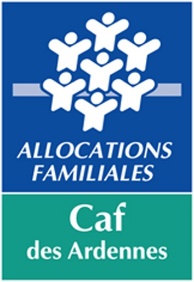 Axe 6 : Les actions relevant d’une démarche innovanteBILAN DE L’ACTION 2023Le bilan est à retourner à la Caf accompagné du compte de résultat provisoire 2023 de l’action. Aucune demande de renouvellement ne sera éligible en 2024 en l’absence de ces éléments dûment complétés dans les délais impartis.Nom de l’action : .............................................................Nom du porteur de projet :  ............................................................................Type de porteur : Associatif Communal Intercommunal Structure AVS Autre : précisez : ……………………………………………………………………………Type d’équipement : Alsh périscolaire Alsh extrascolaire Alsh Ados Ludothèque  Laep EAJE Structure AVS Autre : précisez : ……………………………………………………………………………Nom de la personne référente du projet :	…..............................................................................1°) Quelle a été la commune d’implantation du projet : …………………………….2°) Quelles sont les caractéristiques du territoire ? QPV (Quartier Politique de la Ville) ZRR (Zone de Revitalisation Rurale) Autre : précisez : 3°) L’action est-elle valorisée dans une CTG (Convention Territoriale Globale) ?  Oui Non4°) Rappel des objectifs et public ciblé :5°) Comment avez-vous mis en œuvre cette action ?6°) Quels ont été les écarts entre vos prévisions et la réalisation effective de l’action ?7°) Quelle a été la plus-value de l’action ? Par rapport à l’enfant : Par rapport à la famille :Par rapport à l’équipe pédagogique :8°) Quelles ont été les difficultés rencontrées ?9°) Combien de personnes ont bénéficié de l’action ?10°) Quels ont été les partenaires de l’action ? Quels ont été les points positifs du partenariat et les difficultés rencontrées ?11°) Quels ont été les indicateurs et méthodes ayant permis l’évaluation de l’action ?……………………………………………………………………………………………………………………………………………………………………………………………………………………………………………………………………………………………………………………………………………………………………………………………………………………………………………………12 °) Précisez le degré d’implication du public dans l’action :…………………………………………………………………………………………………………………………………………………………………………………………………………………………………………………………………………………………………………………………………………………………………………………………………………………………………………………………………………………………………………………………………………………………………13°) Existe-t-il un écart entre le budget prévisionnel 2023 et le compte de résultat 2023 ? Si oui expliquez les raisons :…………………………………………………………………………………………………………………………………………………………………………………………………………………………………………………………………………………………………………………………………………………………………………………………………………………………………………………………………………………………………………………………………………………………………14 °) Quelles sont les suites données à l’action pour 2024 ?……………………………………………………………………………………………………………………………………………………………………………………………………………………………………………………………………………………………………………………………………………………………………………………………………………………………………………………Merci de compléter un compte de résultat par action :Fait à ……………..……………..…..	Le  ……………………………Cachet                                                                                        Signature